Hi, how are you?I’m fine, thanks, and you?I’m good, thanks.What sport do you like?I like tennis. It is fun. What food do you like?I like pizza. It is delicious. What time do you get up?I get up at 6:30. What time do you go to bed?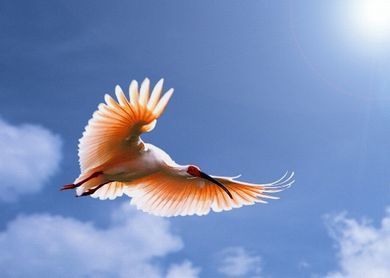 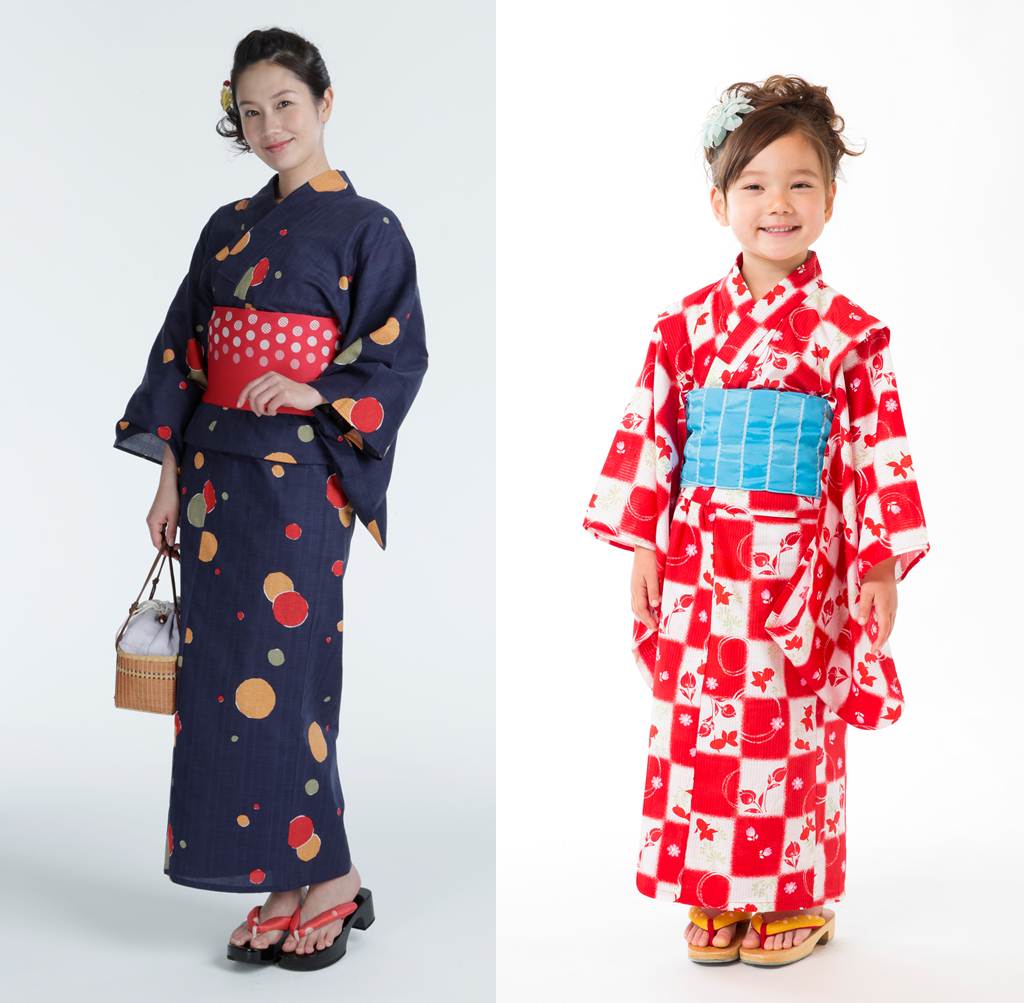 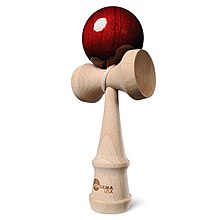 I go to bed at 10:00. How many pens do you have?I have five pens. When is your birthday?My birthday is August 5th.